ООО «Ремстройгарант»Водоподготовка    Водоочистка     Фильтры для воды Аппараты питьевой воды  Очистка сточных водТел: 8(4842) 54-97-83;  8(953) 329 53 20, 8(902) 390 02 05Email: sales@rsgkaluga.ruАдрес: 248000, г. Калуга, ул. Плеханова, д.42 офис 4
www.aqua-rf.ru; ; www.rsgkaluga.ru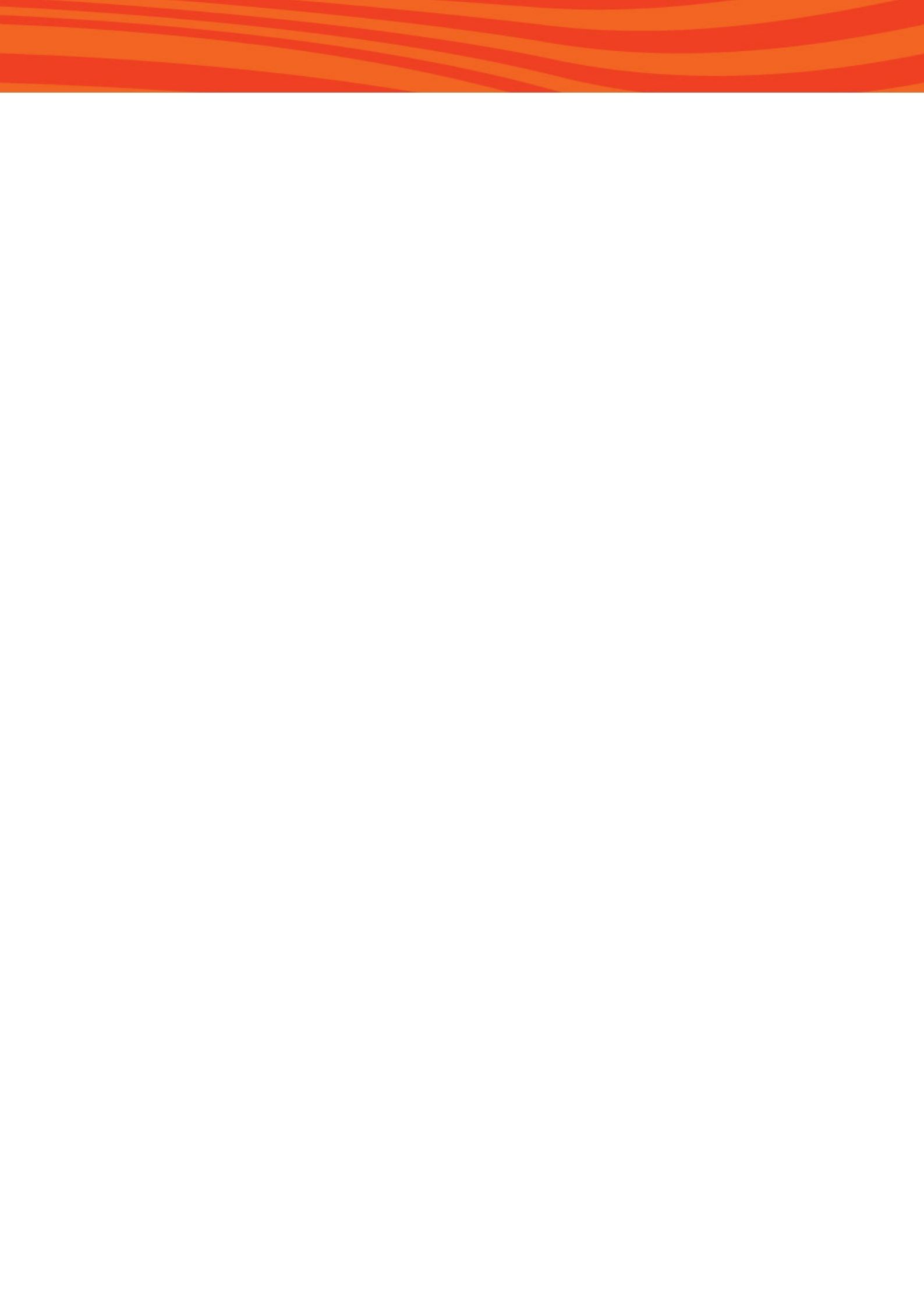 Опросный лист по подбору системы ультрафильтрации AWT UFИсходные данные: Источник питающей воды: Необходимое производительность: Режим водопотребления:     Предполагаемая работа:ПараметрыПромывные воды предполагается сбрасывать: Монтаж планируется осуществлять:Срок планируемого ввода в эксплуатацию:Нормативный документ, регламентирующий требования к качеству очищенной воды:Оборудование будет располагаться:Описание существующей системы водоочистки (если есть):Дополнительные требованияПриложить химический анализ питающей воды.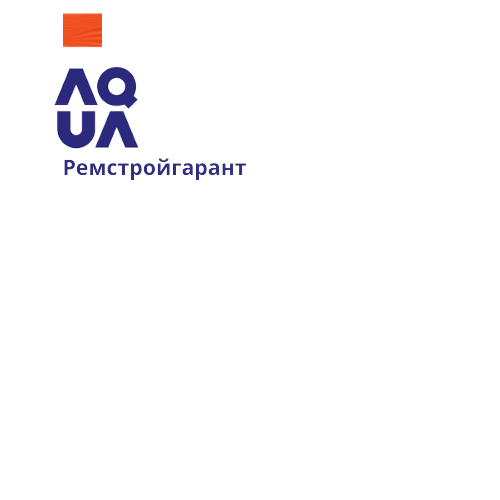 Организация/ частное лицо:Адрес:Контактное лицо (Ф.И.О., должность)ТелефонЕ-mail:Артезианская скважинаГородской водопроводПоверхностный источникМорская водаДругое (указать)л/часм3/часм3/суткиНепрерывныйПериодическийПосменныйдругоеВ составе систем водоочисткиСамостоятельная работаДавление воды на входе, Мпа, Бар/атмТемпература на входе, ◦СДиаметр трубопроводов подключения, ммМатериал трубЧугуннПВХПНДдругоеДиаметр канализационных труб, ммМатериал канализационных трубЧугуннПВХПНДдругоеГородской канализационный коллекторЗаводской канализационный коллекторСептиксилами Заказчикасилами Ген. Подрядчикасилами ПоставщикаПомещение, существующее: длина*, ширина*, высота, мПомещение будет строиться: длина*, ширина*, высота, мПомещение будет строиться после уточнения размеровОборудование в контейнерном исполненииПоказательДа/ нетЕмкость на входе (без поплавка)Емкость на выходе (с поплавком)CIP-мойкаПредочистка (мультипатронный фильтр/ дисковая фильтрация)Единая рама для системы ультрафильтрации и предочисткиИнтеграция в SCADA или существующему  ACУ